    	Rivercrest Elementary 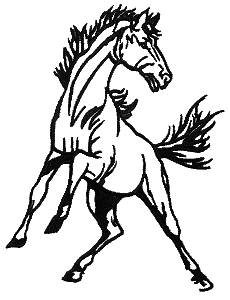  Daily Intervention Schedule 2020-2021Grade Level Time Kindergarten 1:40- 2:10First Grade2:15-2:45Second Grade9:30-10:10Third Grade 12:50-1:30Fourth Grade8:00-8:40Fifth Grade11:20-12:00Sixth Grade 8:40 - 9:25